Name _____________________________ Date ___________________ Block _____________Functions Homework (Day 3)I. What are the domain and range of the relations represented in the tables below: domain = {________________}				      domain = {________________}range = {__________________}			      range = {__________________}Does the table above represent a function? ____ 		Does the table above represent a function? ____ 	Why or why not? __________________________ 		Why or why not? __________________________II. Find four solutions of each equation, and write the equations as ordered pairs.1.    x + y = -2 			       2.   y = -2x + 2 			           3.   y = x/3III:  Graph each equation by plotting ordered pairs.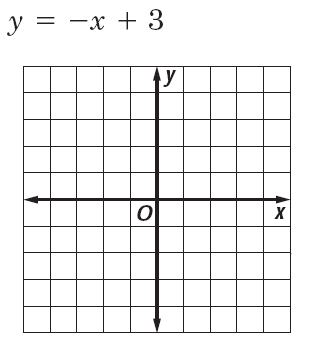 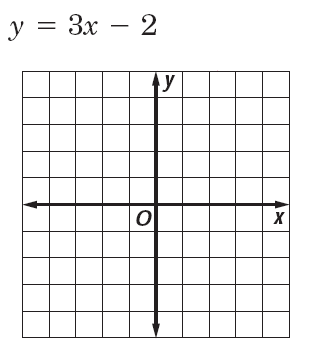 1.   							2.    IV: Identify the independent and dependent variables.  total calories, number of slices of breadDV = ____________________  IV = ___________________cost of pencils, number of pencilsDV = ____________________  IV = ___________________x101612 y-4-371222x56789y1316192225